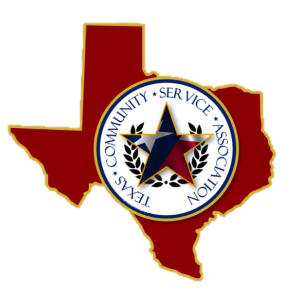 Board of Directors
2015-2018OFFICERS

President David L Peters
Smith County Juvenile Probation
Vice PresidentIsrael Tena
El Paso Juvenile ProbationTreasurerLonnie Rogers
33rd & 424th Judicial District CSCDSecretarySenae WilliamsVictoria County Juvenile Probation
Historian
Guadalupe GarzaBexar County CSCD BOARD MEMBERSSantos AguilarGillespie County CSCDChris Shirley
Gregg County Juvenile ProbationJoby McDanielCass County CSCD Rita GarciaBexar County CSCDADVISORY COMMITTEEKarla Bautista M’Leesa SealsJared GrimesMeeting MinutesTCSA ANNUAL BOARD MEETINGHoliday Inn South Broadway5701 South Broadway, Tyler, TX   75703PH:	903.561.5800	FX:	903.509.3931Wednesday, October 16, 2019I. Call meeting to order- Meeting called to order at 8:00 a.m. during general session of the conference, continuation of the meeting began at 10:55 AM. Present for the meeting were: David Peters, Israel Tena, Lonnie Rogers, Senae Williams, Guadalupe Garza, Santos Aguilar, Chris Shirley, Joby McDaniel, Rita Garcia, and Karla BautistaII. Recording of General Membership Meeting ActionsA. Election of New Board Members- David Peters and Israel Tena re-elected. Advisory Comminttee: M’Leesa Seals, Karla Bautista, and Jared GrimesB. 2020 Conference Location- Waco, TXC. Financial Audit Report- Completed by Joby McDanielIII. Board Nomination/Appointment of New Officers-Discussed Re-elected members, Lonnie Rogers motioned to keep the board the same, Senae Williams seconded, majority voted, no changes madeIV. Ratification of Previously Approved Minutes dated 02/25/19 (via e-mail)- D. Peters motioned to accept minutes. L. Rogers seconded, majority vote- agreedV. Ratification of Previous E-Mail Approvals with Financial Obligation)- D. Peters motioned to accept minutes. L. Rogers seconded, majority vote- agreedVI. Status of Board Tasks/Issues1. IRS Reporting Requirements- Due to the IRS shut down the change of the TCSA tax filing status is still in process2. Bank Signatures/Changes- L. Rogers motioned to add Guadalupe Garza to the Bank Account, D. Peters seconded, majority vote- agreed3. Quarterly Newsletter- Discussed next newsletter to include conference pictures. Rita Garcia motioned to have Karla Bautista, and M’Leesa Seals to update social media, D. Peters seconded, majority vote-agreed4. Misc.- Discussed provided room for presenter on Sunday night that was no charge to TCSA, and discussed mileage fee for presenter in the amount of $139.20. Israel Tena motioned to pay mileage, S. Williams seconded, majority vote-agreedVII. Items for Discussion, Consideration and/or ApprovalA. Visibility/Sustainability of Association1. Newsletters-Discussed sending to all parties, Adult and Juvenile2. Website/Facebook- Continue to share and post3. Become Active within other Associations-Discussed networkingVIII. Date for Next Meeting-D. Peters motioned for the date of 1/26/20 and 1/27/20 with alternate dates of 2/9/20 and 2/10/20. I. Tena seconded, majority vote-agreedIX. Other Business-Discussed taking photos of donors of silent auction merchandiseX. Adjournment-12:32 p.m.